Серия Горы зовутС ЧЕГО НАЧАТЬ ИЛИ КАК ПРАВИЛЬНО ВЕСТИ СЕБЯ В ГОРАХ в Ресурсном центре по туризму РТСУ, в рамках подготовки к циклу походов “ Горы зовут” было проведено практическое занятие Кабиловой Н.Н. совместно с представителями туристической фирмы и профессиональными инструкторами. Целью данного мероприятия было обучить и подготовить студентов к туристическом  походам.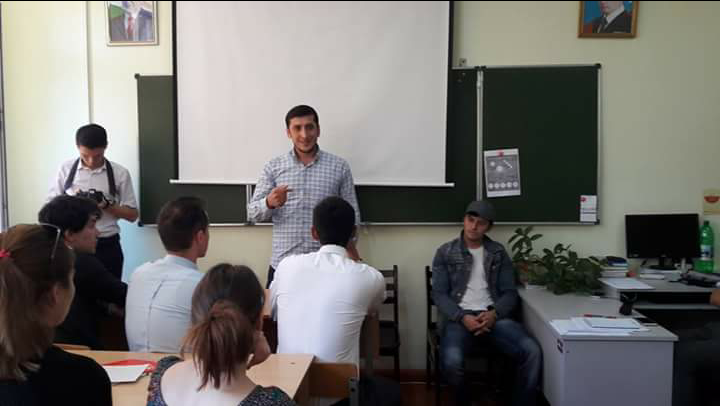 Собираясь в первый раз в горы, многие начитают знакомство с чтения отчётов и воспоминаний туристов, побывавших в этих местах, дабы не повторить их ошибок и не упустить интересное. Мы же начали с азов – правил поведения в горах, как правильно ходить в горах, трудностей похода для новичков и разнообразных советов.В начале практического занятия было объяснены основные правила поведения в горах, как правильно собрать рюкзак для похода, какую экипировку взять собой, какую одежду одевать и как выбирать обувь для похода в горы, как снимать напряжение (крепатуру) в походе и многое другое. Инструкторами было объяснено что походка может стать нетвёрдой и тут от вас требуется обратить максимальное внимание на ваши ноги. Следить, как и куда вы ставите ногу, будь то подъём, спуск или ходьба по ровной местности. Не терять внимания, пока не дойдёте до стоянки и не усядетесь на пятую точку – так вы избегнете травм. 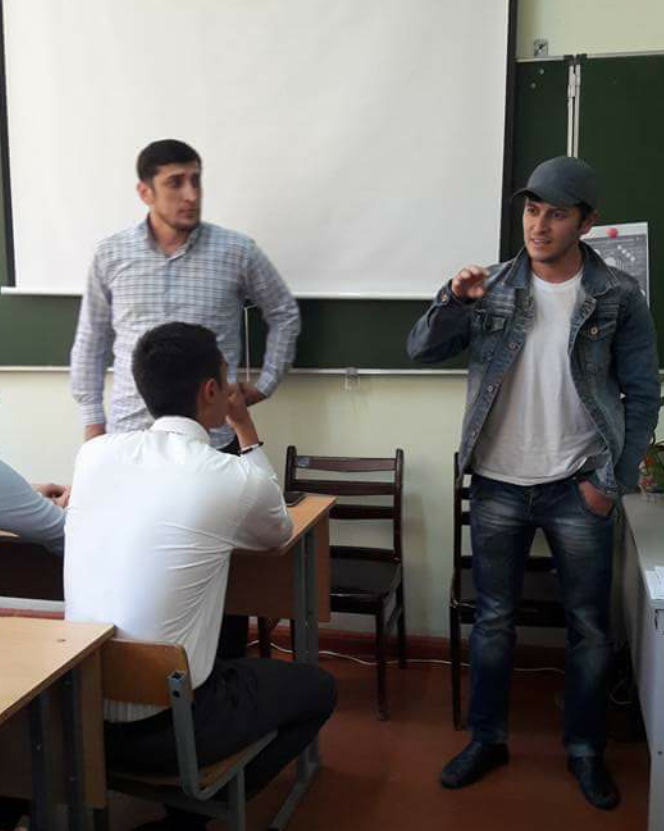 Правильная походка в горах убережёт от травм куда лучше, чем медицинская страховка, защитная экипировка и походная аптечка. Казалось бы, что тут такого? Ходить умеем все с раннего детства, но человек настолько размяк под тлетворным действием цивилизации, что в горах ему приходится буквально заново учиться ходить. Поэтому особое внимание при инструктаже мы уделили обуви и головному убору.Инструктор – пример для всехВ первую очередь были рассмотрены организационные вопросы. Одно из самых важных правил инструктора «Следуй за мной – Follow me». Идти следует только там, где на ваших глазах только что прошёл инструктор. Всё остальное, как говорят мусульмане, в руках Всевышнего. Если вам кажется, что вы видите более короткий путь, то знайте – вы идёте по нему на свой страх и риск. У инструктора по-любому опыта больше и маршрут он знает куда как лучше. Не вздумайте его обгонять или терять группу из виду. Если вы потеряли визуальный контакт с тем, кто шёл впереди, – кричите, или дождитесь замыкающего инструктора.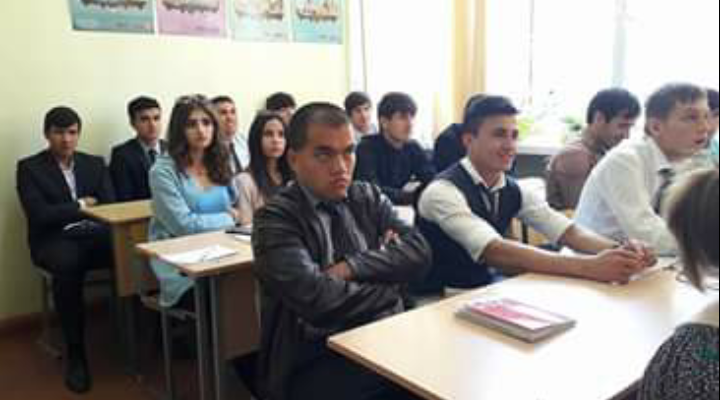 Гиды  объяснили как можно правильно  «ходить» в горных тропах и как правильно перемещать центр тяжести. Если у вас длинные ноги – это, несомненно, повод для гордости. Но делать широкие шаги нерационально. Особенно это касается спусков и подъёмов. Лучше сделать три маленьких шажка, чем один большой и неуверенный. Когда вы делаете маленькие шаги, то мышцы на ногах переносят это намного легче, хотя кажется, что широко шагая, к вершине придёшь намного быстрее, на самом деле получается наоборот. Те, кто делают широкие шаги, устают намного быстрее, а потом стоят на крутом склоне, пытаясь отдохнуть.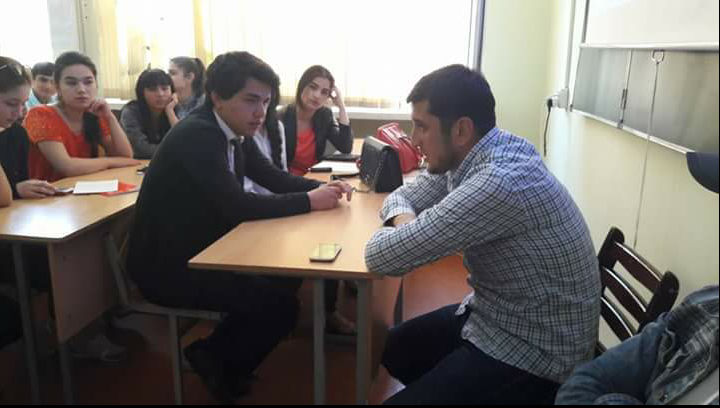 Внимание и осознанность – наше всёПонятно, что не у всех из нас есть время и возможность заниматься  йогой или спортом.  Поход в горы поможет избавиться от накопленного стресса, ведь там человек возвращается к своим истокам, возвращется к самому себе, забывая об условностях, навязанных социумом. Несравнимая красота гор и умеренные физические нагрузки восстанавливают нервы и душевное равновесие.Походка «ишака», «дервиша» и «ёлочка»Существует несколько простых приёмов, которыми пользуются туристы. Первый – походка «ишака». Осёл при подъёме на гору встряхивает ноги, сбрасывая усталость. Делает он это на каждом шагу, но вы можете воспользоваться данным приёмом и во время отдыха. Походка «дервиша» применяется на крутых спусках. Весь фокус состоит в том, что вы сгибаете колени и начинаете как бы топтаться на одном месте. Такой метод спуска может спасти вас от падения даже на сыпучей поверхности или разламывающихся под ногами камнях. И наконец, походка «ёлочкой» - ноги вместе, носки врозь, колени чуть присогнуты. Очень уверенная позиция, обеспечивающая максимальную устойчивость, как на спуске, так и при подъёме.Гиды на примере показали как нужно правильно ставить ноги при восхождении и как нужно правильно спускаться с горы.  Самое главное правило это слушать гида и следовать всем его инструкциям, в целях своей безопасности. Итак, как правильно вести себя в походе:нужно правильно ставить ногу и правильно перемещать центр тяжести. Не отрывать вторую ногу, до тех пор, пока не уверен в том, что устойчиво стоишь на первой ногепоходка должна быть осторожной, без резких движения, не вызывая камнепада, так как даже самый маленький камень вылетевший из под вашей ноги, может сильно навредить следующему за вами человекунельзя отдалятся от группы, а если есть необходимость, то нужно предупредить гида и не оставаться одномунельзя  перебивать гида, выслушивать его кажущиеся  примитивными инструкции до концанельзя трогать, раздражать, злить местную фауну,  срывать и есть растения. нельзя мусорить в горах и  вредить окружающей среде, нужно убирать мусор после себя в специально отведенные для этого места или забирать мусор с собой и др. В конце практического занятия студентами были заданы многочисленные вопросы:Сложность  маршрута и его особенности.Длительность маршрута, достопримечательности в пути. Необходимая экипировка в горах.Правила поведения туриста в горах. Правила оказания первой медицинской помощи Поможет ли в горах навигатор и др. В результате проведение практического занятие студенты изучили правила поведение в горах  и были подготовлены к туристическому походу. В горных походах мы не только приятно проводим время, они становятся частью нашей жизни. Кто хоть раз сходил в настоящий поход, уже никогда не сможет оставить это занятие Ходите в походы и будьте здоровы!